                 .................................................................................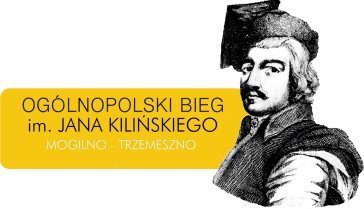                                                                                               (miejscowość, data)XXIX OGÓLNOPOLSKI BIEG IM. JANA KILIŃSKIEGO03.05.2022Upoważnienie do odbioru pakietu startowegoza zawodnika, który nie bierze udziału w biegu!Ja niżej podpisany ...........................................................................................................                                                   (imię i nazwisko osoby rezygnującej z udziału w biegu )Posiadający nr startowy......................................................................................................                                                                                              (nr zawodnika)zamieszkały.......................................................................................................................                                                                        (adres) legitymujący się dowodem osobistym .................................................................................                                                                                  (seria, nr, organ wydający)upoważniam Pana/Panią .......................................................................................................                                                                    (imię i nazwisko osoby odbierającej pakiet)zamieszkałego/łą...................................................................................................................                                                                        (adres) legitymującego/cą się dowodem osobistym .........................................................................                                                                                  (seria, nr, organ wydający)upoważniam do odebrania mojego pakietu startowego                                                        ...........................................................................................                                                                  (podpis osoby składającej wniosek)ZAŁĄCZNIKI OBOWIĄZKOWE:1. Ksero dowodu osobistego osoby składającej wniosek.2. Ksero dowodu osobistego osoby upoważnionej do odbioru pakietu.1Nie ma możliwości odbioru pakietów  startowych za zawodników,  którzy będą brali udział w biegu. Każdy zawodnik uczestniczący w biegu ma obowiązek podpisać osobiście oświadczenie zawodnika !!!2Pakiety można odebrać wyłącznie podczas weryfikacji.